Αθήνα  03.10.2023                                              Α Ν Α Κ Ο Ι Ν Ω Σ Η     Εγγραφές Εισαγομένων στα Τμήματα/Εισαγωγικές Κατευθύνσεις και στις Σχολές της Τριτοβάθμιας Εκπαίδευσης με τις ειδικές κατηγορίες των Ελλήνων του Εξωτερικού, των τέκνων Ελλήνων υπαλλήλων που υπηρετούν στο εξωτερικό και των Ελλήνων αποφοίτων ξένων λυκείων του εξωτερικού ( ΟΜΟΓΕΝΕΙΣ) για το ακαδ. έτος  2023-2024.  Οι εγγραφές της εν λόγω κατηγορίας θα πραγματοποιηθούν από Τετάρτη 4/10/2023 έως Δευτέρα 9/10/2022 κατά τις ημέρες και ώρες υποδοχής του κοινού (Δευτέρα –Τετάρτη –Παρασκευή, 11:00 με 14:00) στη Γραμματεία του Τμήματος Φαρμακευτικής.Τα δικαιολογητικά εγγραφής επισυνάπτονται στην ανακοίνωση (Οδηγίες του ΥΠΑΙΘΑ).Επιπλέον Δικαιολογητικά κατά την εγγραφή: Φωτοτυπία ταυτότητας Δύο (2) φωτογραφίες τύπου ταυτότητας      3. Πιστοποιητικό γεννήσεως  για τους άρρενεςΌλες οι ανωτέρω διαδικασίες εγγραφής ολοκληρώνονται είτε από τον ίδιο τον υποψήφιο ή από νομίμως εξουσιοδοτημένο από αυτόν πρόσωπο.                                Από τη Γραμματεία του Τμήματος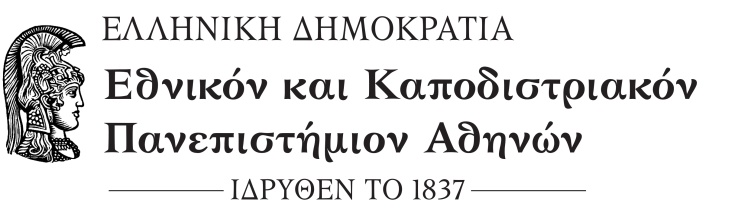     ΣΧΟΛΗ ΕΠΙΣΤΗΜΩΝ ΥΓΕΙΑΣ      ΤΜΗΜΑ ΦΑΡΜΑΚΕΥΤΙΚΗΣ               ΓΡΑΜΜΑΤΕΙΑ 